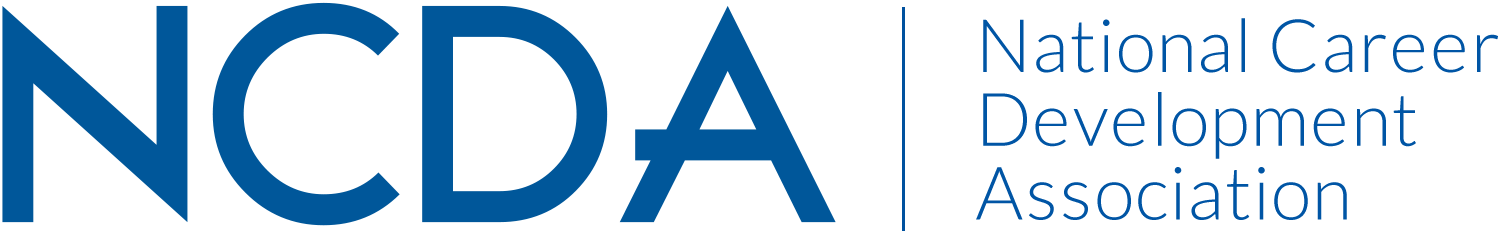 NCDA Leadership Academy Class Projects2007 Class ProjectsThe NCDA Brand Among Career ProfessionalsOptimizing NCDA Relationships with Local, State and Regional AssociationsPublic Policy Initiatives Supporting Linkages with NCDA and Workforce Development Outcomes for Current and Ex-offenders2008 Class Projects:Career Services in Community & Technical CollegesInternational Member Needs, Perceptions, and Advice for the National Career Development AssociationThe Advocacy ImperativeStrengthening the Partnership Between NCDA and Business and Industry Through Cooperative MembershipsCode of EthicsBranding NCDAs Website Enhancing the Web Face of NCDA2009 Class Projects:   School Counselors' Roles and Perceptions of Career DevelopmentDisability Resources for the PractitionerInternational Exchange Needs Assessment ProjectValidating Our Voices: An Exchange for Academic and Career PractitionersCreation of a Speakers' Bureau Bringing the Voice of the Employer into NCDAGreen CareersReaffirming the Importance of Career Development in the Preparation of Professional CounselorsTechnology Support of LA III ProjectsRevitalizing the Pennsylvania Career Development AssociationReaffirming the Importance of Career Development in the Preparation of Professional Counselors: Strengthening the Linkages Between ACES and NCDA2010 Class Projects:Enhancing NCDA's Government Relations and Public Policy OutreachLeading Your Career Development Association With Your Strengths To Engage Board Members and Recruit Emerging LeadersNational Career Development Association Membership Study Using Technology to Make ACDA More of a “Statewide” OrganizationCCDA - Board Engagement for Training, Speaker2011 Class Projects:Career Development Grants for Underserved Populations (Project Overview)Career Development Grants for Underserved Populations (Project Results)Determining the Influences on the Professional Identity of Counseling Graduate StudentsRevitalizing MoCDA - Building State Membership from the Ground UpCreation of a Plan of Action for the Redevelopment/Revitalization of the Kentucky Career Development AssociationThe Creation of the National Vocational Guidance Association in 1913: Crucial Issues Facing Vocational Counselors at the TimeStarting a Local Chapter of CDA in the San Francisco Bay Area2012 Class Projects:State Career Development Association Best PracticesNCDAs Communication with State Career Development AssociationsLooking to Our Roots Opportunities in Social Justice for Career Development ProfessionalsEvaluation of the Leadership AcademyProfessional Development Needs of Career Development FacilitatorsCareer Development in a Foreign Country2013 Class ProjectsEnhancing the National Conference Experience Exploring the Nuances Policies & Procedures and Feasibility of Tracks and CertificatesResearch current technology resources and assess membership interest in attending NCDA’s National Conferences and State and Local meetings via virtual meansServices for Private Industry Counselors Coaches and ConsultantsFortifying NCDA for the Next 100 Years via Positive Conference ExperiencesState Association Leadership HandbookEngaging and Growing NCDA Membership in our Centennial Year via Social Media and Personalized OutreachThe Future of NCDA Encouraging and Involving Students and New Professionals via Positive Conference Experiences2014 Class Projects:Counseling Supervision with Career Development Emphasis - Dipeolu#careerispersonal - a Social Media Campaign to Support Inclusive Practice - Morscheck.An Inquiry into the Utilization Communication and Collaboration of Leadership Academy alumni and Brain Trust members by the NCDA Board - Del CorsoAssessment and Exploration of Leadership Academy Experiences - Conner Training Quality Taskforce TQT – Evaluative Research - DavisInnovation with Impact PK-12 School Counseling & Career Development - ClevelandGraduate Student Academy or Graduate Student Institute Interest Assessment - BarclayBenchmarking Analysis of NCDA LinkedIn Group - StreufertState CDA Board Orientation - Kaltved2015 Class ProjectsEnhancing Graduate Student Involvement with NCDA - BuzzettaCareer Talks - SollarsNCDA Sample Forms - Venable2016 Class Projects:NCDA International Affiliates: Needs Assessment and Future Direction (Report)- Sungsik AhnImproving African-American Male Inclusion and Involvement in NCDA (Report and Prezi) - Yamonte CooperDefining Career Literacy (Report Flora) - Amanda FloraDefining Career Terminology (Information And References Flora) - Amanda FloraDefining Career Literacy (Power Point Flora) -- Amanda FloraPublic Libraries Providing Career Services in Ohio ( Power Point) - Meagan KittrickCommunity College Membership: Needs, Systems, and Support (Report) - Wendy Winter-Searcy2017 Class Projects2018 Class ProjectsBest Practices in Content, Delivery, Marketing and Communications to Engage and Retrain Millennials in NCDACredentialing International An Exploration of NCDA Early Career Professionals’ ExperiencesCommunity Engagement and Community Collaboration: Examining Outcomes Across NCDACultivating Leadership from Within: Leveraging Leadership Academy to Create and Engaged Pipeline of the Future. (Team of 3)Identifying Opportunities for Increasing Collaborations between NCDA and Veterans Affairs Support Professionals